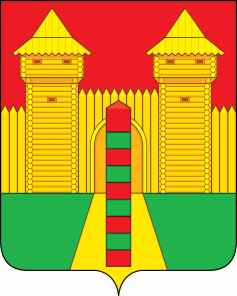 Смоленская областьШумячский районный Совет депутатов РЕШЕНИЕ26.12. 2018 г.  № 100п. ШумячиО  плане  работы  Шумячского         районного   Совета   депутатов на 2019 год В соответствии с частью 2 статьи 25 Регламента Шумячского районного Совета депутатов, Шумячский районный Совет депутатов РЕШИЛ:1. Утвердить прилагаемый план работы Шумячского районного Совета депутатов на 2019 год.2. Настоящее решение вступает в силу со дня его принятия.	Председатель Шумячского районного Совета депутатов                                                                       Е.Д.БуфистовУТВЕРЖДЕН                                                                                                                                                                 решением Шумячского                                                                                                                          районного Совета депутатов                                                                                                                          от 26.12.2018 года № 100  П Л А Нработы Шумячского районного Совета депутатов на 2019 год№ п/пНаименование вопросаОтветственный за внесение вопросаСрок рассмотрениявопроса1.Отчет постоянной комиссии Шумячского районного Совета депутатов по вопросам бюджета, экономики и инвестиционной деятельности о работе в 2018 году Постоянная комиссия по вопросам бюджета, экономики и инвестиционной деятельностиянварь 2.Отчет постоянной комиссии Шумячского районного Совета депутатов по социальным  вопросам  о работе в 2018 годуПостоянная комиссия по социальным вопросам январь 3.Об отчете пункта полиции по Шумячскому району  межмуниципального отдела МВД России «Рославльский» об итогах деятельности  за 2018 год Постоянная комиссия по вопросам бюджета, экономики и инвестиционной деятельностиянварь 4.О выполнении прогнозного плана (Программы) приватизации имущества муниципального образования «Шумячский район» Смоленской области за 2018 годГлава муниципального образования «Шумячский район»февраль5.О присуждении премий имени Ю.А. ГагаринаГлава муниципального образования «Шумячский район»март6.О работе Шумячского районного Совета депутатов в 2018 годуПредседатель Шумячского районного Совета депутатовмарт7.О работе Контрольно-ревизионной комиссии муниципального образования «Шумячский район» Смоленской области в 2018 годуПредседатель Контрольно-ревизионной комиссии муниципального образования «Шумячский район»март8.О деятельности МУП «Шумячское АТП» в 2018 годуГлава муниципального образования «Шумячский район»апрель9.О деятельности МУП «Коммунальщик» в 2018 году Глава муниципального образования «Шумячский район»апрель10.О деятельности МУП «Шумячская машинно-технологическая станция» в 2018 году Глава муниципального образования «Шумячский район»апрель11.Об утверждении отчета об исполненииместного бюджета муниципального образования «Шумячский район» Смоленской области за 2018 годГлава муниципального образования «Шумячский район»май12.Об исполнении местного бюджетамуниципального образования «Шумячский район» Смоленской области за 1 квартал 2019 годаГлава муниципального образования «Шумячский район»май 13.О выполнении плана социально-экономического развития Шумячскогорайона Смоленской области за 2018 годГлава муниципального образования «Шумячский район»май14.О ходе подготовки к ремонту  образовательных учреждений Шумячского районаГлава муниципального образования «Шумячский район»май15.О состоянии торговли на территории Шумячского района Смоленской областиГлава муниципального образования «Шумячский район»июнь16.Об исполнении местного бюджетамуниципального образования «Шумячский район» Смоленской области за 1 полугодие 2019 годаГлава муниципального образования «Шумячский район»август17.О готовности образовательныхучреждений Шумячского района к началу нового учебного годаГлава муниципального образования «Шумячский район»август18.О ходе подготовки объектов жилищно-коммунального хозяйства Шумячског о района к осенне-зимнему сезону 2019-2020ггГлава муниципального образования «Шумячский район»сентябрь19.Организация системы работы по уничтожению несанкционированных свалок в Шумячском районеГлава муниципального образования «Шумячский район»сентябрь20.О системе налогообложения в виде единого налога на вмененный доходдля отдельных видов деятельности Глава муниципального образования «Шумячский район»октябрь21.Об исполнении местного бюджетамуниципального образования «Шумячский район» Смоленской области за 9 месяцев 2019 годаГлава  муниципального образования «Шумячский район»ноябрь22.О прогнозном плане (Программе)  приватизации имущества муниципального образования «Шумячский район» Смоленской области на 2020 годГлава муниципального образования «Шумячский район»ноябрь23.О местном бюджете муниципальногообразования «Шумячский район»Смоленской области на 2020 год и на плановый период 2021 и 2022 годов Глава муниципального образования «Шумячский район»декабрь24.О прогнозном плане (Программе)  приватизации имущества муниципального образования «Шумячский район» Смоленской области на 2019 годГлава муниципального образования «Шумячский район»декабрь25.О плане работы Шумячского районногоСовета депутатов на 2020 годПредседатель Шумячского районного Совета депутатовдекабрь26.О внесении изменений в Устав муниципального образования «Шумячский район» Смоленской областиПредседатель Шумячского районного Совета депутатовпо меренеобходимости27.О внесении изменений в решение Шумячского районного Совета депутатов «О местном бюджете муниципального образования «Шумячский район» Смоленской области на 2019 год и на плановый период 2020 и 2021 годов»Глава  муниципальногообразования «Шумячский район»по меренеобходимости